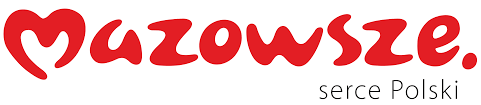 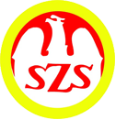 XXV MAZOWIECKIE IGRZYSKA MŁODZIEŻY SZKOLNEJ W SIATKÓWCE DZIEWCZĄTKATEGORIA „DZIECI” CZWÓRKIMIŃSK MAZOWIECKI, 01.06.2023r.Kolejność końcowa:1. SZKOŁA PODSTAWOWA W LESZNOWOLI2. SZKOŁA PODSTAWOWA NR 1 W MIŃSKU MAZOWIECKIM3. SZKOŁA PODSTAWOWA NR 375 W WARSZAWIE4. SZKOŁA PODSTAWOWA W MIĘDZYBOROWIE5. SZKOŁA PODSTAWOWA W WYSZKOWIE6.SZKOŁA PODSTAWOWA W ŻUROMINIE